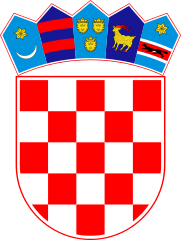 KLASA: 024-02/22-02/41URBROJ: 2178-2-03-22-1Bebrina, 13. rujna 2022. godineOPĆINA BEBRINAPRAVILNIKO SOCIJALNOJ SKRBI OPĆINE BEBRINABebrina, rujan 2022. godine	Na temelju članka 32. Statuta Općine Bebrina („Službeni vjesnik Brodsko-posavske županije“ broj 2/2018, 18/2019 i 24/2019 i „Glasnika Općine Bebrina“ broj 1/2019, 2/2020 i 4/2021), a u vezi s člankom 289. stavka 7. Zakona o socijalnoj skrbi („Narodne novine“ broj 18/22 i 46/22) i Općinsko vijeće Općine Bebrina na 9. sjednici Općinskog vijeća održanoj 13. rujna 2022. godine donosiPRAVILNIKO SOCIJALNOJ SKRBI OPĆINE BEBRINA1. OPĆE ODREDBE Članak 1.Ovim Pravilnikom o socijalnoj skrbi (u daljnjem tekstu: Pravilnik) utvrđuju se prava iz socijalne skrbi koja osigurava Općina Bebrina (u daljnjem tekstu: Općina), korisnici socijalne skrbi, uvjeti ostvarivanja prava i postupak ostvarivanja prava. Članak 2.Prava utvrđena ovim Pravilnikom ne mogu se ostvariti na teret Općine Bebrina ukoliko je zakonom ili drugim propisom određeno da se ta prava ostvaruju prvenstveno na teret Republike Hrvatske ili drugih pravnih i fizičkih osoba. Sukladno stavku 1. ovog članka, pravo na pomoć nema samac niti član obitelji koji: može sam sebe uzdržavatine želi tražiti pomoć od osobe koja ga je dužna uzdržavati na temelju propisa o obiteljskim odnosimamože osigurati pomoć po drugoj osnovici sukladno Zakonu o socijalnoj skrbi. Članak 3. Sredstva za ostvarivanje prava propisana ovim Pravilnikom osiguravaju se u Proračunu Općine. Općinsko vijeće Općine Bebrina za svaku kalendarsku godinu donosi Program javnih potreba u socijalnoj skrbi na području Općine Bebrina.Korisnik prava iz socijalne skrbi ostvaruje za razdoblje od jedne kalendarske godine.Članak 4. Poslove u svezi s ostvarivanjem prava iz socijalne skrbi propisane ovim Pravilnikom obavljaju Jedinstveni upravni odjel Općine Bebrina (u daljnjem tekstu: Jedinstveni upravni odjel), Povjerenstvo za socijalnu skrb (u daljnjem tekstu: Povjerenstvo) i Općinski načelnik Općine Bebrina (u daljnjem tekstu: Općinski načelnik).   Povjerenstvo imenuje Općinski načelnik Općine Bebrina posebnom odlukom. Članovi Povjerenstva imaju pravo na naknadu za svoj rad. Članak 5.Izrazi  koji se koriste u ovom Pravilniku za osobu u muškom rodu su neutralni i odnose  se na muške i ženske osobe. Članak 6. Prava socijalne skrbi utvrđena ovim Pravilnikom su osobna, neprenosiva i ne mogu se nasljeđivati. Korisnik socijalne skrbi može istodobno ostvariti više pojedinačnih prava odnosno oblika pomoći iz ovog Pravilnika, ako njihovo istodobno ostvarivanje ne proturječi svrsi za koju je ostvarivanje namijenjeno, izuzev ako ovim Pravilnikom nije drugačije  određeno.  2. KORISNICI SOCIJALNE SKRBI Članak 7. Korisnici socijalne skrbi (u daljnjem tekstu: Korisnik) prema ovom Pravilniku jesu osobe koje ne mogu osigurati uzdržavanje svojim radom, pravima koja proizlaze iz rada ili osiguranja, primitkom od imovine, iz drugih izvora, od osoba koje su je dužne uzdržavati na temelju zakona kojim se uređuju obiteljski odnosi ili na neki drugi način može ostvariti naknade i usluge u sustavu socijalne skrbi pod uvjetima i na način propisan ovim Zakonom.U smislu ovoga Pravilnika osoba može sama sebe uzdržavati ako sredstva za podmirenje osnovnih životnih potreba može ostvariti svojim prihodima ili imovinom koja ne služi njoj niti članovima njezine obitelji za podmirenje osnovnih životnih potreba te od obveznika uzdržavanja ili na drugi način.Članak 8. Samac je osoba  koja živi sama. Kućanstvo je  kućanstvo je zajednica osoba koje zajedno žive i podmiruju troškove života.Ostali pojmovi u sustavu socijalne skrbi definiraju se sukladno odredbama Zakona o socijalnoj skrbi i ostalih nadležnih zakona.Članak 9. Osnovne životne potrebe su prehrana, smještaj, odjeća i druge stvari za osobne potrebe, osnovne životne potrebe djece i mladeži obuhvaćaju i potrebe koje proizlaze iz njihova razvoja i odrastanja te odgoja i obrazovanja, osnovne životne potrebe djece s teškoćama u razvoju i odraslih osoba s invaliditetom obuhvaćaju i dodatne potrebe koje proizlaze iz oštećenja njihova zdravlja odnosno invaliditeta. Članak 10. Imovinsko stanje čine prihodi i imovina samca ili članova kućanstva. Prihodima se smatraju sva novčana sredstva ostvarena po osnovi rada, mirovine, primitaka od imovine ili na neki drugi način (primjerice, primitak od udjela u kapitalu, kamate od štednje i sl.) ostvarene u tuzemstvu i u inozemstvu sukladno propisima o oporezivanju dohotka.Imovinom se smatraju pokretnine, nekretnine, imovinska prava, iznos gotovine u domaćoj i stranoj valuti, štednja odnosno novčana sredstva na računima ili štednim knjižicama, vrijednosni papiri, dionice, poslovni udjeli, stambena štednja, životno osiguranje i ostala imovina u tuzemstvu i u inozemstvu. Članak 11. Prava iz sustava socijalne skrbi utvrđene ovim Pravilnikom pod uvjetima propisanim ovim Pravilnikom mogu se priznati ili odobriti:hrvatskom državljaninu s prebivalištem na području općine Bebrinastrancu sa stalnim boravkom i dugotrajnim boravištem u Republici Hrvatskoj, iznimno ako to zahtijevaju životne okolnosti u kojima se našaoosobi bez državljanstva s privremenim i stalnim boravkom i dugotrajnim boravištem u Republici Hrvatskoj, iznimno ako to zahtijevaju životne okolnosti u kojima se našao3. UVJETI ZA OSTVARIVANJE PRAVA NA NAKNADE IZ SOCIJALNE SKRBIČlanak 12. Korisnik ostvaruje pravo na naknadu iz socijalne skrbi određeno ovim Pravilnikom ukoliko ispunjava jedan od slijedećih uvjeta: socijalni uvjet 	uvjet prihoda.Socijalni uvjetČlanak 13. Korisnik ispunjava socijalni uvjet, ako na temelju rješenja Centra za socijalnu skrb ostvaruje jedno od slijedećih prava: zajamčena minimalna naknadapravo na drugi oblik pomoći od Centra pod uvjetom da je ta prava Centar utvrdio ovisno o prihodima obitelji korisnika temeljem cenzusa prihoda u skladu s važećim propisimaiznenadne teške životne okolnosti (bolest)Uvjet prihoda Članak 14. Korisnik ispunjava uvjet prihoda ako nema prihod viši od prihoda utvrđenog socijalnim programom Općine za tekuću godinu ili ako ukupni dohodak ostvaren u prethodnoj kalendarskoj godini po članu kućanstva mjesečno ne prelazi 50% proračunske osnovice. 4. OBLICI NAKNADA IZ SOCIJALNE SKRBI Članak 15.Naknade po ovom Pravilniku su:  naknada za troškove stanovanja jednokratna novčana naknada naknada za novorođeno dijete naknada za troškove prijevoza naknada za jednokratnu novčanu pomoć studentima  naknada za pomoć pri kupnji udžbenika,naknada roditeljima djece koja idu u dječje vrtiće drugi oblici naknada.  Naknade i visina naknada iz stavka 1. ovog članka ostvarivati će se sukladno zakonskim obvezama i proračunskim mogućnostima Općine za tekuću godinu. 	Naknada za troškove stanovanja Članak 16. Pravo na naknadu za troškove stanovanja priznaje se korisniku zajamčene minimalne naknade, osim beskućniku koji se nalazi u prenoćištu, prihvatilištu ili mu je priznata usluga smještaja u organiziranom stanovanju, žrtvi nasilja u obitelji i žrtvi trgovanja ljudima kojoj je priznata usluga smještaja u kriznim situacijama.Troškovi stanovanja odnose se na najamninu, komunalne naknade, troškove grijanja, vodne usluge te troškova koji su nastali zbog radova na povećanju energetske učinkovitosti zgrade i druge troškove stanovanja u skladu s posebnim propisom. Pravo na naknadu za troškove stanovanja priznaje se sukladno odredbama važećeg Zakona o socijalnoj skrbi.Općina Bebrina može može naknadu za troškove stanovanja djelomično ili u potpunosti podmiriti izravno u ime i za račun korisnika zajamčene minimalne naknadeKorisnik može ostvariti pravo na naknadu za troškove stanovanje iz Proračuna Općine Bebrina pod uvjetom da pravo za isti trošak stanovanja u tekućoj godini nije ostvario po drugoj osnovi ili od drugog tijela. Prilikom podnošenja zahtjeva za naknadu za troškove stanovanja, kao dokaz ispunjavanja socijalnog uvjeta, korisnik je dužan priložiti:rješenje o zajamčenoj minimalnoj naknadipreslika kartice tekućeg računa sa iban brojem ili zaštićeni računizjavu o tome da isto pravo nije ostvareno po drugoj osnoviizjavu da se griju na drva (kod troškova stanovanja za ogrijev)dodatnu odgovarajuću dokumentaciju kojom se dokazuje postojanje troškova stanovanjaPrilikom podnošenja zahtjeva za naknadu, kao dokaz ispunjenja uvjeta prihoda, korisnik je dužan priložiti:izjavu o zajedničkom kućanstvupreslike osobnih iskaznica za sve članove kućanstva zajedno s OIB-ompotvrda o visini dohotka za članove kućanstva ne starija od 30 danapotvrda škole za školsku djecu (ako je primjenjivo)preslika kartice tekućeg računa sa iban brojem ili zaštićeni računizjavu da se griju na drva (kod troškova stanovanja za ogrijev)Podnosnitelj zahtjeva se može osloboditi plaćanja komunalne naknade u punom ili djelomičnom iznosu sukladno odredbama Odluke o komunalnoj naknadi.  Postupak utvđivanja ispunjavanja uvjeta za korištenje naknade za troškove stanovanja provodi Povjerenstvo za socijalnu skrb. Odluku o visini naknade za troškove stanovanja donosi Općinski načelnik za svaki pojedinačni zahtjev ovisno o okolnostima, osim u slučajevima kad je zakonom propisano da odluku o visini naknade donosi predstavničko tijelo. Po provedenom postupku Povjerenstva i doneseno odluci Općinskog načelnika, pravo se utvrđuje rješenjem Jedinstvenog upravnog odjela.	Jednokratna novčana naknada Članak 17. 	Jednokratna naknada može se odobriti samcu ili kućanstvu koje zbog koje zbog podmirenja izvanrednih troškova nastalih zbog trenutačnih životnih okolnosti (rođenja ili obrazovanja djeteta, bolesti ili smrti člana obitelji, prirodne nepogode i slično) nije u mogućnosti podmiriti osnovne životne potrebe.Pravo na jednokratnu novčanu pomoć samac ili kućanstvo može ostvariti jednom u tekućoj godini, ako za istu potrebu nije ostvario pomoć po drugoj osnovi.Uz zahtjev za jednokratnu pomoć potrebno je priložiti:izjava o članovima zajedničkog kućanstvapreslike osobnih iskaznica za sve članove kućanstva zajedno sa popisom oib-ovapotvrda o visini dohotka sa porezne uprave za sve punoljetne i zaposlene članove kućanstvapotvrda škole za školsku djecu (ako je primjenjivo)rješenje centra za socijalnu skrb o zajamčenoj minimalnoj naknadi i visini zajamčene minimalne naknade, ako je primjenjivouvjerenje o doplatku za pomoć i njegu (puni ili smanjeni iznos), ako je primjenjivopreslika kartice tekućeg računa sa iban brojem ili zaštićeni računobrazloženi zahtjev ili dokaz o potrebi za koju se traži jednokratna novčana pomoć.Jednokratna naknada iz stavka 1. ovog Pravilnika, može se priznati zbog nabave osnovnih predmeta u kućanstvu ili nabave nužne odjeće i obuće ako ne postoji mogućnost da se nabava nužnih predmeta u kućanstvu i odjeće i obuće osigura u suradnji s humanitarnim organizacijama. Jednokratna naknada može se odobriti kao pravo na novčanu naknadu ili kao pravo na naknadu u naravi. Jednokratna naknada može se odobriti u naravi u cijelosti ili djelomično kad Povjerenstvo utvrdi da je to povoljnije za korisnika ili da on pomoć u novcu ne koristi, odnosno da postoji velika vjerojatnost da tu pomoć neće koristiti namjenski. Jednokratna naknada odobrava se Rješenjem koju Jedinstveni upravni odjel općine Bebrina  donosi na temelju prijedloga Povjerenstva. Odluku o visini jednokratne pomoći donosi Općinski načelnik za svaki pojedinačni zahtjev ovisno o okolnostima slučaja.	Naknada za novorođeno dijete Članak 18. Pravo na isplatu naknade za novorođeno dijete ostvaraju roditelji koji imaju prijavljeno prebivalište na području Općine Bebrina. Pravo na naknadu roditelji mogu ostvariti pod uvjetima i u visini koje je utvrdilo Općinsko vijeće Odlukom o naknadi rodiljama za rođenje djeteta.	Naknada za troškove prijevoza Članak 19. Naknadu za troškove prijevoza u smislu sufinanciranja troškova prijevoza ostvaraju učenici srednjih škola koji imaju prebivalište na području Općine i to u iznosu koji je definiran odlukom predstavničkog tijela, te Ugovorom o međusobnim pravima i obvezama sklopljen između Općine Bebrine i autoprijevoznika. 	Naknada za jednokratnu novčanu pomoć studentima Članak 20. Pravo na isplatu jednokratne novčane pomoći ostvaruju studenti koji imaju prijavljeno prebivalište na području Općine Bebrina. Pravo na isplatu jednokratne novčane pomoći studenti mogu ostvariti pod uvjetima i u visini koje je utvrdilo Općinsko vijeće Odlukom o jednokratnoj novčanoj pomoći svim studentima s područja Općine Bebrina. 	Naknada za pomoć pri kupnji udžbenikaČlanak 21. Pravo na pomoć pri kupnji udžbenika imaju djeca s prebivalištem na području Općine Bebrina. Pravo na pomoć učenici mogu ostvariti na način i pod uvjetima određenim posebnom odlukom Općinskog vijeća Općine Bebrina.	Naknada roditeljima djece koja idu u dječje vrtiće Članak 22. Pravo na isplatu naknade za dječje vrtiće imaju roditelji koji imaju prebivalište na području Općine Bebrina. Pravo na isplatu naknade roditelji mogu ostvariti pod uvjetima i u visini koje je utvrdilo Općinsko vijeće Odlukom o isplati naknade roditeljima djece s područja Općine Bebrina čija djeca pohađaju dječje vrtiće. Drugi oblici naknade Oslobođenje plaćanja grobne naknadeČlanak 23.Pravo na oslobođenje od plaćanja grobne naknade imaju članovi obitelji poginulih hrvatskih branitelja. Pravo na oslobođenje plaćanja grobne naknade odnosi se na grobna mjesta poginulih hrvatskih branitelja.Uz zahtjev za oslobođenje plaćanja grobne naknade potrebno je priložiti:osobnu iskaznicudokaz o statusu branitelja drugi dokaz o statusu člana obitelji poginulog hrvatskog braniteljaZahtjev za oslobođenje plaćanja grobne naknade mogu podnijeti osobe koje ispunjavanju socijalni uvijet ili uvijet prihoda iz članaka 13. i 14. ovog Pravilnika.Uz zahtjev iz prethodnog stavka dužni su priložiti:osobnu iskaznicupotvrda o visini dohotka Porezne upraveodgovarajuće rješenje Centra za socijalnu skrbizjavu o članovima kućanstvaOslobođenje od plaćanja grobne naknade strogo je osobno pravo koje se ne prenosi niti nasljeđuje, te traje za vrijeme trajanja okolnosti temeljem kojih je oslobođenje nastalo.Oslobođeno obveznik dužan je promijenu osnove za plaćanje ili oslobođenje plaćanja grobne naknade u roku od 15 dana od nastanka prijaviti Jedinstvenom upravnom odjelu.U slučaju propuštanja prijave nastale promijene, Općina Bebrina će po službenoj dužnosti izvršiti utvrđivanje činjeničnog stanja i promijenu osnove naplate.5. NADLEŽNOST I POSTUPAK ZA PRIZNAVANJE PRAVA IZ PRAVILNIKAČlanak 24.Postupak za ostvarivanje prava utvrđenih ovim Pravilnikom pokreće se na zahtjev korisnika, roditelja, skrbnika ili po službenoj dužnosti.   Članak 25. Zahtjev za ostvarivanje prava odnosno naknada iz Pravilnika podnosi se Jedinstvenom upravnom odjelu Općine Bebrina.Uz zahtjev Korisnici su obvezni priložiti potrebne isprave, odnosno dokaze potrebne za utvrđivanje  postojanja uvjeta potrebnih  za ostvarivanje prava  iz Pravilnika.Korisnik  je  obvezan dati  istinite osobne podatke, podatke o svom prihodu i imovini, kao i drugim okolnostima o kojima ovisi priznavanje prava iz Pravilnika i pisanom izjavom omogućiti njihovu dostupnost u postupku za priznavanje prava iz Pravilnika. Za točnost podataka navedenih u zahtjevu Korisnik odgovara materijalno i kazneno. Zahtjev koji ne sadrži potrebne podatke odbit će se kao nepotpun.Članak 26. 	O zahtjevu za ostvarivanje prava odnosno naknada propisanih ovim Pravilnikom odlučuje Povjerenstvo. Povjerenstvo donosi odluke na sjednicama.	Povjerenstvo može u slučaju sumnje ili nesklada stvarnog stanja i priloženih isprava, odbiti zahtjev. Povjerenstvo predlaže donošenje rješenja o priznavanju prava. U svom prijedlogu Povjerenstvo navodi iznos visine pojedine nakande koji je svojom odlukom odredio Općinski načelnik.Korisnik je obvezan Jedinstvenom upravnom odjelu prijaviti svaku promjenu činjenica koje utječu na ostvarivanje prava propisanih ovim Pravilnikom, u roku od 15 dana od dana nastanka promjene. Ako se promijene okolnosti o kojima ovisi ostvarivanje pojedinog prava iz socijalne skrbi Jedinstveni upravni odjel će donijeti novo rješenje.Na zahtjev Općine Bebrina, korisnik je dužan dati pismeno izvješće o korištenju odobrenih sredstava. U slučaju nenamjenskog trošenja sredstava ili ne dostave pethodno navedenog izvješća, korisnik će biti u obvezi vratiti dobivena sredstva te gubi mogućnost ostvarivanja prava tijekom slijedeće 2 godine.Članak 27.Korisnik koji je ostvario neko pravo iz socijalne skrbi propisano ovim Pravilnikom, obvezan je Općini nadoknaditi štetu, ako je: na temelju neistinitih ili netočnih podataka za koje je on ili njegov skrbnik znao ili je morao znati da su neistiniti, odnosno netočni ili je na drugi protupravan način ostvario pravo koje mu ne pripada,ostvario pravo zbog toga što on ili njegov skrbnik nije prijavio promjenu koja utječe na gubitak ili opseg prava za koju je on odnosno njegov skrbnik znao ili je morao znati.Članak 28. 	Općina Bebrina će na internetskoj stranici Općine Bebrina istaknuti popis isprava potrebnih za ostvarivanje pojedinih prava utvrđenih ovim Pravilnikom. 6. PRIJELAZNE I ZAVRŠNE ODREDBE Članak 29. 	U cijelom tekstu Pravilnika riječi „Centar za socijalnu skrb“ u određenom vremenu i padežu zamjenjuju se riječima „ Zavod za socijalni rad“ u odgovarajućem vremenu i padežu. 	Ovaj Pravilnik stupa na snagu osmog dana od dana objave u "Glasniku Općine Bebrina“, osim stavka 1. ovog članka Pravilnika koji stupa na snagu dana 1. siječnja 2023. godine.Danom stupanja na snagu ovog Pravilnika prestaje važiti Pravilnik o socijalnoj skrbi („Službeni vjesnik Brodsko-posavske županije“ 22/2018). OPĆINSKO VIJEĆE OPĆINE BEBRINA PREDSJEDNIK OPĆINSKOG VIJEĆA_______________________________Mijo Belegić, ing.,	Dostaviti:Jedinstveni upravni odjelGlasnik općine bebrinaMinistarstvo rada, mirovinskog sustava, obitelji i socijalne politikePismohrana.			